２０２２年度安全性評価事業(Ｇマーク)申請に向けた説明会申込書FAX送信先（０９９－２６２－５５００）(公社)鹿児島県トラック協会　ホームページhttp://www.kta.jp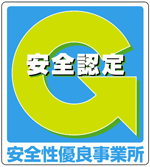 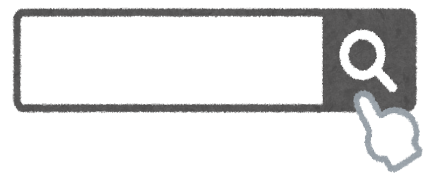 受講希望地①11/10鹿児島 　　 ②11/12北薩　　　③11/12大隅 　　              　　    ①11/10鹿児島 　　 ②11/12北薩　　　③11/12大隅 　　              　　    事業者名営業所名出席者※複数の場合は代表者の方をご記入ください役職氏名名出席連絡先TEL  ：FAX  ：Mail ：TEL  ：FAX  ：Mail ：